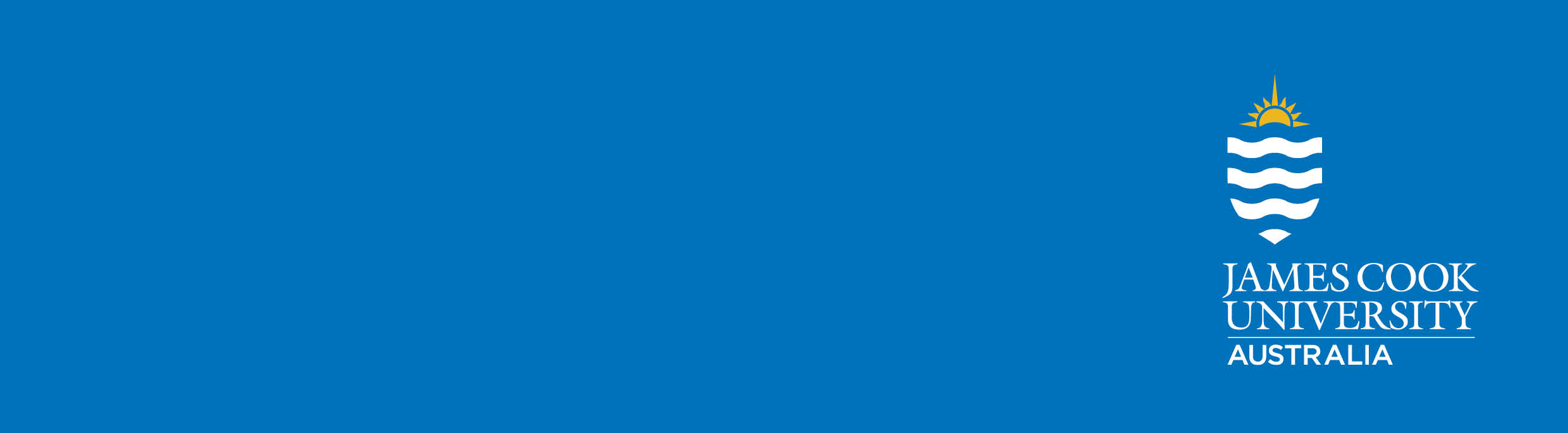 Please email an electronic copy of the application form and proposed animal usage to: ethics@jcu.edu.auPART 1 – ADMINISTRATION, COMPLIANCE AND PERSONNEL3 PersonnelPrincipal Investigator /Academic SupervisorIf the Principal Investigator is a student, complete the information below for their Supervisor in the project and the Supervisor becomes the person with ultimate responsibility for the oversight of the project, and so must sign in place of the Principal Investigator in the declaration. Indicate if the investigator is currently an Employee or a Student of JCU, or a researcher who is Not affiliated with JCU.  If not affiliate with JCU, provide details of the organisation’s QLD Animal Research Registration including registration number below under the signatures.Academic Supervisor Details (if applicable)4 Co-investigatorsCopy and paste more tables if required, or delete tables that are not used.Co-investigator 1 (Please sign declarations at the end of the application)Co-investigator 2 (Please sign declarations at the end of the application)Co-investigator 3 (Please sign declarations at the end of the application)PART 2 – JUSTIFICATION PART 3 – ANIMAL HOUSING, CARE AND HUSBANDRYFacility Manager Application CopyIf your project takes place in an animal facility, please provide a copy of your AEC application to the Facility Manager before submitting to the AEC to give them an opportunity to comment.The Facility Manager must sign the declaration in Question 33  Part 4 – METHODS AND EXPERIMENTAL DESIGN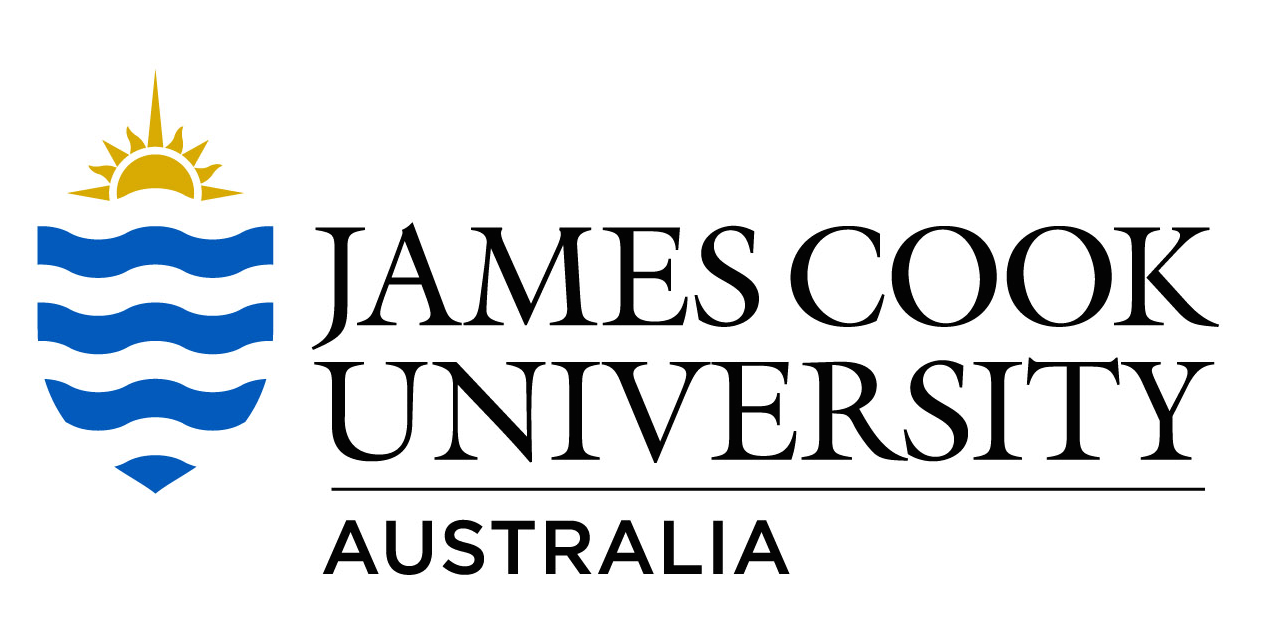 JAMES COOK UNIVERSITY ANIMAL ETHICS COMMITTEEAEC MONITOR’S REPORTPART 5 – DECLARATIONS28 Principal Investigator/Academic Supervisor Declaration:29 Co-investigator Declaration (Add more rows if necessary)Please note that if it is not possible to get all signatures on the one document, we will accept signatures on multiple copies of this page.30 Facility Manager Signature31 Dean of College/DelegateAPPENDIX 1 - DETAILS OF ANIMALS TO BE USED:Please read the list below to determine the category and purpose of use for the animals in your project. Purpose Category Scientific Purposes for which the Animals will be Used: Pick ONE category that BEST describes the main purpose of your project and use the dropdown box in Question 4 to choose the appropriate category. Use the brief guide and the examples given to help categorise the procedure. YOU DO NOT NEED TO HIGHLIGHT CATEGORIES HEREAPPENDIX 2 - DETAILS OF ANIMALS TO BE USED:Please read the list below to determine the category of the procedure(s) of use for the animals in your project. These imply the degree of impact the project will have on any group of animals.Category of Procedure:  The procedure categories are intended to give some indication of the impact the procedure will have on the animals or a group of animals. Place the categories in the appropriate column in the Animal Use Spreadsheet (Question 22). Use the brief guide and the examples given to help categorise the procedure. YOU DO NOT NEED TO HIGHLIGHT CATEGORIES HEREAnimal Welfare Unit, Biosecurity QldDAF, Scientific Registration Number: 0013Registered User: James Cook UniversityANIMAL ETHICS NUMBER(Office Use ONLY)A IF YOUR PROJECT TAKES PLACE INVOLVES:LABORATORY OR ANIMAL FACILITY WORK: COMPLETE THE ORANGE SECTIONSFIELDWORK: PARKS, COASTAL WATERS, CATTLE or SHEEP STATIONS, EXTERNAL AQUACULTURE ETC COMPLETE THE GREEN SECTIONSIF IT INVOLVES BOTH TYPES OF WORK, COMPLETE BOTH GREEN AND ORANGE SECTIONSWHEN COMPLETING THE APPLICATION, REFER TO THE AEC APPLICATION GUIDEALL RELEVANT SECTIONS OF THE APPLICATION MUST BE COMPLETEDINCOMPLETE APPLICATIONS WILL BE RETURNED TO THE APPLICANTIF YOUR PROJECT TAKES PLACE INVOLVES:LABORATORY OR ANIMAL FACILITY WORK: COMPLETE THE ORANGE SECTIONSFIELDWORK: PARKS, COASTAL WATERS, CATTLE or SHEEP STATIONS, EXTERNAL AQUACULTURE ETC COMPLETE THE GREEN SECTIONSIF IT INVOLVES BOTH TYPES OF WORK, COMPLETE BOTH GREEN AND ORANGE SECTIONSWHEN COMPLETING THE APPLICATION, REFER TO THE AEC APPLICATION GUIDEALL RELEVANT SECTIONS OF THE APPLICATION MUST BE COMPLETEDINCOMPLETE APPLICATIONS WILL BE RETURNED TO THE APPLICANTIF YOUR PROJECT TAKES PLACE INVOLVES:LABORATORY OR ANIMAL FACILITY WORK: COMPLETE THE ORANGE SECTIONSFIELDWORK: PARKS, COASTAL WATERS, CATTLE or SHEEP STATIONS, EXTERNAL AQUACULTURE ETC COMPLETE THE GREEN SECTIONSIF IT INVOLVES BOTH TYPES OF WORK, COMPLETE BOTH GREEN AND ORANGE SECTIONSWHEN COMPLETING THE APPLICATION, REFER TO THE AEC APPLICATION GUIDEALL RELEVANT SECTIONS OF THE APPLICATION MUST BE COMPLETEDINCOMPLETE APPLICATIONS WILL BE RETURNED TO THE APPLICANT1Title of project2Purpose Category What is the purpose of the project? (Use drop-down box) (See Appendix 1 for explanation of the categories)4. Achievement of Educational Outcomes3Conflict of InterestDoes anyone involved in this project have any actual or potential interest, including any financial interest or other relationship or affiliation, that may affect judgements and decisions regarding the wellbeing of the animals involved? If so, please provide details.33Title first and last names3Qualifications 3PhoneMobileMobileMobile3Email 3Discipline, school or organisation3What is your relationship to JCU? 13JC Number (if applicable)3Does this project contribute to a higher degree by research?If ‘Yes’ provide details of your supervisor and have your supervisor sign the declaration below.Does this project contribute to a higher degree by research?If ‘Yes’ provide details of your supervisor and have your supervisor sign the declaration below.NoNoYesIf ‘Yes’, which degree (PhD, MSc etc)If ‘Yes’, which degree (PhD, MSc etc)3Does this project contribute to a higher degree by research?If ‘Yes’ provide details of your supervisor and have your supervisor sign the declaration below.Does this project contribute to a higher degree by research?If ‘Yes’ provide details of your supervisor and have your supervisor sign the declaration below.NoNoYes3Role What will be your role in the project? Role What will be your role in the project? Role What will be your role in the project? Role What will be your role in the project? Role What will be your role in the project? Role What will be your role in the project? Role What will be your role in the project? 33ExperienceOutline your experience in the role/experience/species used or outline how you will be trained and supervised until competent.ExperienceOutline your experience in the role/experience/species used or outline how you will be trained and supervised until competent.ExperienceOutline your experience in the role/experience/species used or outline how you will be trained and supervised until competent.ExperienceOutline your experience in the role/experience/species used or outline how you will be trained and supervised until competent.ExperienceOutline your experience in the role/experience/species used or outline how you will be trained and supervised until competent.ExperienceOutline your experience in the role/experience/species used or outline how you will be trained and supervised until competent.ExperienceOutline your experience in the role/experience/species used or outline how you will be trained and supervised until competent.33Title first and last names3Qualifications 3PhoneMobile3Email 3Discipline, school or organisation3What is your relationship to JCU? 13Title first and last names3Qualifications 3PhoneMobileMobileMobile3Email 3Discipline, school or organisation3What is your relationship to JCU? 13JC Number (if applicable)3Does this project contribute to a higher degree by research?If ‘Yes’ provide details of your supervisor and have your supervisor sign the declaration below.Does this project contribute to a higher degree by research?If ‘Yes’ provide details of your supervisor and have your supervisor sign the declaration below.NoNoYesIf ‘Yes’, which degree (PhD, MSc etc)If ‘Yes’, which degree (PhD, MSc etc)3Does this project contribute to a higher degree by research?If ‘Yes’ provide details of your supervisor and have your supervisor sign the declaration below.Does this project contribute to a higher degree by research?If ‘Yes’ provide details of your supervisor and have your supervisor sign the declaration below.NoNoYes3Role What will be your role in the project? Role What will be your role in the project? Role What will be your role in the project? Role What will be your role in the project? Role What will be your role in the project? Role What will be your role in the project? Role What will be your role in the project? 33ExperienceOutline your experience in the role/experience/species used or outline how you will be trained and supervised until competent.ExperienceOutline your experience in the role/experience/species used or outline how you will be trained and supervised until competent.ExperienceOutline your experience in the role/experience/species used or outline how you will be trained and supervised until competent.ExperienceOutline your experience in the role/experience/species used or outline how you will be trained and supervised until competent.ExperienceOutline your experience in the role/experience/species used or outline how you will be trained and supervised until competent.ExperienceOutline your experience in the role/experience/species used or outline how you will be trained and supervised until competent.ExperienceOutline your experience in the role/experience/species used or outline how you will be trained and supervised until competent.33Title first and last names3Qualifications 3PhoneMobileMobileMobile3Email 3Discipline, school or organisation3What is your relationship to JCU? 13JC Number (if applicable)3Does this project contribute to a higher degree by research?If ‘Yes’ provide details of your supervisor and have your supervisor sign the declaration below.Does this project contribute to a higher degree by research?If ‘Yes’ provide details of your supervisor and have your supervisor sign the declaration below.NoNoYesIf ‘Yes’, which degree (PhD, MSc etc)If ‘Yes’, which degree (PhD, MSc etc)3Does this project contribute to a higher degree by research?If ‘Yes’ provide details of your supervisor and have your supervisor sign the declaration below.Does this project contribute to a higher degree by research?If ‘Yes’ provide details of your supervisor and have your supervisor sign the declaration below.NoNoYes3Role What will be your role in the project? Role What will be your role in the project? Role What will be your role in the project? Role What will be your role in the project? Role What will be your role in the project? Role What will be your role in the project? Role What will be your role in the project? 33ExperienceOutline your experience in the role/experience/species used or outline how you will be trained and supervised until competent.ExperienceOutline your experience in the role/experience/species used or outline how you will be trained and supervised until competent.ExperienceOutline your experience in the role/experience/species used or outline how you will be trained and supervised until competent.ExperienceOutline your experience in the role/experience/species used or outline how you will be trained and supervised until competent.ExperienceOutline your experience in the role/experience/species used or outline how you will be trained and supervised until competent.ExperienceOutline your experience in the role/experience/species used or outline how you will be trained and supervised until competent.ExperienceOutline your experience in the role/experience/species used or outline how you will be trained and supervised until competent.33Title first and last names3Qualifications 3PhoneMobileMobileMobile3Email 3Discipline, school or organisation3What is your relationship to JCU? 13JC Number (if applicable)3Does this project contribute to a higher degree by research?If ‘Yes’ provide details of your supervisor and have your supervisor sign the declaration below.Does this project contribute to a higher degree by research?If ‘Yes’ provide details of your supervisor and have your supervisor sign the declaration below.NoNoYesIf ‘Yes’, which degree (PhD, MSc etc)If ‘Yes’, which degree (PhD, MSc etc)3Does this project contribute to a higher degree by research?If ‘Yes’ provide details of your supervisor and have your supervisor sign the declaration below.Does this project contribute to a higher degree by research?If ‘Yes’ provide details of your supervisor and have your supervisor sign the declaration below.NoNoYes3Role What will be your role in the project? Role What will be your role in the project? Role What will be your role in the project? Role What will be your role in the project? Role What will be your role in the project? Role What will be your role in the project? Role What will be your role in the project? 33ExperienceOutline your experience in the role/experience/species used or outline how you will be trained and supervised until competent.ExperienceOutline your experience in the role/experience/species used or outline how you will be trained and supervised until competent.ExperienceOutline your experience in the role/experience/species used or outline how you will be trained and supervised until competent.ExperienceOutline your experience in the role/experience/species used or outline how you will be trained and supervised until competent.ExperienceOutline your experience in the role/experience/species used or outline how you will be trained and supervised until competent.ExperienceOutline your experience in the role/experience/species used or outline how you will be trained and supervised until competent.ExperienceOutline your experience in the role/experience/species used or outline how you will be trained and supervised until competent.34Duration of project  1 year 2 years 3 years5aHas this project been submitted to any other animal ethics committee?NoYes5aHas this project been submitted to any other animal ethics committee?NoYes5bIf ‘Yes’, which AEC was it submitted to and what was the outcome of the submission?6aApprovals, permits and biosafety – Does this project involve:Yes6aWork in a national park?6aWildlife?6aEndangered or threatened species or populations?6aAny genetically modified animals or vectors? (including knock-out or knock-in animals, transgenic animals, cloned animals or GM bacterial, fungal or viral vectors)6aRelease of any genetically modified organisms into the environment?6aAny infectious agents?6aInterstate work?6aInternational work?6bIf ‘Yes’ to any of the above, indicate whether any additional licenses, permits or approvals are being applied for (eg OGTR, Biosafety Committee, DEHP etc)6b7Collaborating Organisation(s)Provide the names of any organisations collaborating in the project (if applicable)78Project Outline:Give a brief overview of the teaching activity(ies), including the students/learners that it is aimed for.89Potential Benefits:Outlines how undertaking this(ese) activities will benefit the students/learners eg help them achieve a credit, degree, professional development (as appropriate) Provide the learning objectives for the activity(ies)910Justification for the use of animals:Please justify the use of animals in the study weighing the predicted scientific or educational value against the potential impact on the welfare of the animals. (In particular, please ensure to justify any ethically contentious or potentially severe procedures).1011Replacement:Please explain why you need these animals for these activities. Are there any alternatives available? Why are these alternatives unsuitable?1112Research Facilities or Sites:Provide details of every location where living animals will be held or where animal procedures will take place.Research Facilities or Sites:Provide details of every location where living animals will be held or where animal procedures will take place.Research Facilities or Sites:Provide details of every location where living animals will be held or where animal procedures will take place.Research Facilities or Sites:Provide details of every location where living animals will be held or where animal procedures will take place.Research Facilities or Sites:Provide details of every location where living animals will be held or where animal procedures will take place.Research Facilities or Sites:Provide details of every location where living animals will be held or where animal procedures will take place.Research Facilities or Sites:Provide details of every location where living animals will be held or where animal procedures will take place.Laboratory / Facility Work Laboratory / Facility Work Laboratory / Facility Work Laboratory / Facility Work Laboratory / Facility Work Laboratory / Facility Work Laboratory / Facility Work Laboratory / Facility Work TownsvilleTownsvilleTownsvilleTownsvilleTownsvilleTownsvilleTownsvilleTownsvilleImmunogenetics Research FacilityImmunogenetics Research FacilityImmunogenetics Research FacilityAITHM Rodent FacilityAITHM Rodent FacilityAITHM Rodent FacilitySmall Animal House (Building 86)Small Animal House (Building 86)Small Animal House (Building 86)Bush House (Building 70)Bush House (Building 70)Bush House (Building 70)Building 87 LabsBuilding 87 LabsBuilding 87 LabsAITHM (Building 47) LabsAITHM (Building 47) LabsAITHM (Building 47) LabsBuilding 28 – Constant Temperature RoomsBuilding 28 – Constant Temperature RoomsBuilding 28 – Constant Temperature RoomsBuilding 28 DisplayBuilding 28 DisplayBuilding 28 DisplayVeterinary Precinct – Pens/paddocksVeterinary Precinct – Pens/paddocksVeterinary Precinct – Pens/paddocksVeterinary Precinct – AquacultureVeterinary Precinct – AquacultureVeterinary Precinct – AquacultureMARFUMARFUMARFUVeterinary Precinct – Turtle Health Research FacilityVeterinary Precinct – Turtle Health Research FacilityVeterinary Precinct – Turtle Health Research FacilityThe Science Place – Ground LevelThe Science Place – Ground LevelThe Science Place – Ground Level     The Science Place – Level 1     The Science Place – Level 1     The Science Place – Level 1     The Science Place – Level 1The Science Place – Level 2The Science Place – Level 2The Science Place – Level 2Townsville other (please specify and provide location eg lab, rm, bld no.)Townsville other (please specify and provide location eg lab, rm, bld no.)Townsville other (please specify and provide location eg lab, rm, bld no.)CairnsCairnsCairnsCairnsCairnsCairnsCairnsCairnsCairns Rodent FacilitiesCairns Rodent FacilitiesCairns Rodent FacilitiesBuilding E1 – AquariumBuilding E1 – AquariumBuilding E1 – AquariumCairns campus other (please specify and provide location eg lab, rm, bld no.)Cairns campus other (please specify and provide location eg lab, rm, bld no.)Cairns campus other (please specify and provide location eg lab, rm, bld no.)ExternalExternalExternalExternalExternalExternalExternalExternalOrpheus Island Research StationOrpheus Island Research StationOrpheus Island Research StationFletcherview StationFletcherview StationFletcherview StationLizard Island Research StationLizard Island Research StationLizard Island Research StationAIMS AIMS AIMS External other (please specify and provide location eg lab, rm, bld no.)External other (please specify and provide location eg lab, rm, bld no.)External other (please specify and provide location eg lab, rm, bld no.)Fieldwork – (Field sites, parks, external properties including farms, animal production facilities, external vet clinics etc)Add more rows if required by unlocking the form and cut and pasteFieldwork – (Field sites, parks, external properties including farms, animal production facilities, external vet clinics etc)Add more rows if required by unlocking the form and cut and pasteFieldwork – (Field sites, parks, external properties including farms, animal production facilities, external vet clinics etc)Add more rows if required by unlocking the form and cut and pasteFieldwork – (Field sites, parks, external properties including farms, animal production facilities, external vet clinics etc)Add more rows if required by unlocking the form and cut and pasteFieldwork – (Field sites, parks, external properties including farms, animal production facilities, external vet clinics etc)Add more rows if required by unlocking the form and cut and pasteFieldwork – (Field sites, parks, external properties including farms, animal production facilities, external vet clinics etc)Add more rows if required by unlocking the form and cut and pasteFieldwork – (Field sites, parks, external properties including farms, animal production facilities, external vet clinics etc)Add more rows if required by unlocking the form and cut and pasteFieldwork – (Field sites, parks, external properties including farms, animal production facilities, external vet clinics etc)Add more rows if required by unlocking the form and cut and pasteName/approx. location Provide the name or general location of the site eg Gaslight Station, Rogers National Park, Ashmore Reef etcName/approx. location Provide the name or general location of the site eg Gaslight Station, Rogers National Park, Ashmore Reef etcType of siteChoose an option from the list that best fits the site (if more than one is Specific address or locationProvide details of the specific location or range eg GPS coordinates, street address, national park Specific address or locationProvide details of the specific location or range eg GPS coordinates, street address, national park Specific address or locationProvide details of the specific location or range eg GPS coordinates, street address, national park StateIf in Australia, what state is the site in?CountryIf not I Australis, what country is the site in?Laboratory / Facility WorkLaboratory / Facility Work13Source, transport and arrival (Commercially available species):If the animals are sourced from a breeder or supplier:What is the source of the animals (source, suppliers, JCU herds or breeding colonies, private owners)? How will the animals be transported to the facility/location where they will be housed?Describe how the animals will be acclimatised to the new housing before the activity(ies) begin(s) – include period and any handling undertaken13FieldworkFieldwork13Source and transport (Field work):If the animals are sourced from the wild:Outline where the animals will be captured/sourced and details of their transport (if applicable), and how they will be introduced into their new environment (if applicable)1314Housing/Holding:Describe the type of caging/holding systems to be used for the animals including dimensions, number of animals per unit, bedding, environmental enrichment and environmental conditions. If the project uses multiple types of housing for different parts of the project, describe each type including the reason for, and duration of holding in each.If animals are to be housed individually, provide a reason for this and outline measures to be taken to prevent any stress associated with this social isolation.ORProvide or refer to an SOP containing the above details (provide a link or SOP reference below)1415Husbandry, care and feeding:Describe the husbandry and care of the animals including frequency of cleaning, type of food/water and frequency of feeding/watering, grooming and other aspects that contribute to the wellbeing of the animals.Describe how the entry of disease will be prevented eg infection control or quarantine.ORProvide or refer to an SOP containing the above details (provide a link or SOP reference below)15Animal DetailsAnimal Details16Justification of choice of animalWhat is the reason for choosing the species/strain/breed of animal(s) used in this project?1617Welfare issues presented by choice of animalDoes the animal you plan to use have any underlying animal welfare issues requiring special consideration? If so describe these and outline how their wellbeing will be provided for. 17Course/class designCourse/class design18Describe how the class/course will be run including the approximate number of each of the following:Students per sessionTeaching/technical assistants/supervisors or tutors presentInstructorsAnimals per sessionTimes any animal is used per sessionSessions per year1819What has been done to ensure that only the minimum number of animals are being used for this activity?1920Animal Numbers – Proposed Animal Use Spreadsheet Must be AttachedNB Please provide the total number of animals required over the whole project (not per year or per site)A proposed animal use spreadsheet must be completed and attached to the application. The spreadsheet can be found under Resources, Downloads and Links on the animal ethics webpage.20MethodsMethods21Provide details of each teaching activity that involves animals and including a step-by-step description (in lay language) of what will happen to the animals in each of the teaching activitiesInclude in this description the following:Details of any restraint, handling, procedures, samples taken and methods of sample collection, measurements made, anaesthesia, time periods for each part of the project, dose and route of any pharmaceuticals and any potential side effects of these.For field work, include methods of trapping, catching, observation methods, animal handling, number of traps used per session etc21FieldworkFieldwork22Is there a chance that any of the following may occur in the field where it may not be possible to apply for an amendment?Taking of voucher specimensCollection or use of species not contained in this applicationUse of methods not outlined in this applicationSee the JCU AEC Opportunistic Sampling, Vouchering and Amendments to Projects in the Field Policy22RefinementRefinement23Identify and describe each step or procedure in this proposal that may compromise an animal’s wellbeing.  State how any potential adverse effects will be avoided or minimised, pain and distress will be avoided and the wellbeing of animals will be maintained.Details could include treatment with substances, including antibiotics, anaesthetics and analgesics as well as their dose and each route of administration.  Provide a brief description of measures taken to prevent any adverse effects the teaching activities may have on the animals involved.23Animal MonitoringAnimal Monitoring24How will animal wellbeing be monitored at each stage of the project including: post-arrival, during the classes, before the animals are returned to normal husbandry (if applicable)?Include the frequency of monitoring, what criteria will be monitored to determine the wellbeing of the animal and whether they are experiencing pain or distress, which aspects of the monitoring will be done by the teachers/trainers and which will be done by animal technicians.2424Please provide examples of the animal monitoring records or checklists when submitting this application.Endpoints and Contingency PlanningEndpoints and Contingency PlanningLaboratory or Facility WorkLaboratory or Facility Work25What criteria will be used to determine the animal use in the teaching activity will end in the following situations?Expected end of the animal’s use in the teaching activityHumane endpoints (an unexpected end of the animal’s use in the teaching activity, determined when the animal’s involvement must end for animal welfare reasons)25FieldworkFieldwork26If any animals are injured in the field during the activity, what plans are in place for their treatment or euthanasia it is required?eg Is there a local veterinarian that can receive the animals26Fate of animals/method of humane killingFate of animals/method of humane killing27aWhat will happen to the animals at the end of their time on the teaching activity?eg returned to its normal husbandry, such as back to the herd/group or to its owner, released into the wild, maintained as a display, euthanised etc27a27bHave any of the animals been used previously and/or will any of the animals be reused in other teaching activities in the future? If so provide details of their previous and potential future useOutline how you will ensure the animals have recovered sufficiently in between use27b27cIf any animals are to be rehomed/rehoused (returned to normal husbandry conditions) or released following the project, what steps will be taken to ensure the animals ongoing wellbeing?See the AEC’s Rehoming, Sale, Release and Reuse Policyeg ensure the new owners have the appropriate licenses/permits to keep, discuss homing with new owners etc27c27dIf animals are to be euthanised as part of the project or because they are seriously injured, how will this be done, where will it take place and who will carry this out?Include details of the agent used, concentrations, dose, route of administration(Refer to the AEC Policy and Guidelines for the Humane Killing of animals use for scientific purposes for acceptable methods)ORProvide or refer to an SOP containing the above details (provide a link or SOP reference below)27d27eCould animal tissues or carcases be shared with or provided to other investigators to replace the use of living animals in their work? (Replacement/reduction) Eg samples taken as a part of the teaching activity provided to other researchers, or used in laboratory practicals27eANIMAL ETHICS NUMBER(Office Use ONLY)A AEC Application Title:Principal Investigator:General Comments:General Comments:General Comments:General Comments:General Comments:General Comments:Part 1 – Administration and Compliance:Part 1 – Administration and Compliance:Part 1 – Administration and Compliance:Part 1 – Administration and Compliance:Part 1 – Administration and Compliance:Part 1 – Administration and Compliance:Part 2 – Justification:Part 2 – Justification:Part 2 – Justification:Part 2 – Justification:Part 2 – Justification:Part 2 – Justification:Part 3 – Animal Housing, Care and Husbandry:Part 3 – Animal Housing, Care and Husbandry:Part 3 – Animal Housing, Care and Husbandry:Part 3 – Animal Housing, Care and Husbandry:Part 3 – Animal Housing, Care and Husbandry:Part 3 – Animal Housing, Care and Husbandry:Part 4 – Methods and Experimental Design:Part 4 – Methods and Experimental Design:Part 4 – Methods and Experimental Design:Part 4 – Methods and Experimental Design:Part 4 – Methods and Experimental Design:Part 4 – Methods and Experimental Design:Part 5 – Personnel and Declarations:Part 5 – Personnel and Declarations:Part 5 – Personnel and Declarations:Part 5 – Personnel and Declarations:Part 5 – Personnel and Declarations:Part 5 – Personnel and Declarations:Please indicate your recommendation:Please indicate your recommendation:Please indicate your recommendation:Please indicate your recommendation:YesNoThis application requires the above issues to be addressed before it can go to the AECThis application requires the above issues to be addressed before it can go to the AECThis application requires the above issues to be addressed before it can go to the AECThis application requires the above issues to be addressed before it can go to the AECThis application should be approved:This application should be approved:This application should be approved:This application should be approved:This application should be approved with the following comments, provisions and/or reservations:This application should be approved with the following comments, provisions and/or reservations:This application should be approved with the following comments, provisions and/or reservations:This application should be approved with the following comments, provisions and/or reservations:This application should not be approved for the reasons listed above:This application should not be approved for the reasons listed above:This application should not be approved for the reasons listed above:This application should not be approved for the reasons listed above:Monitor NameReview Date I declare that:I will provide adequate project supervision, ensure animal health and wellbeing and oversee the conduct of all staff participating in the project such that I will take overall responsibility for all aspects of the conduct of the project;Adequate resources are available for the conduct of the project;I have read the most recent Australian Code of Practice for the Care and Use of Animals for Scientific Purposes and the Animal Care and Protection Act and Regulation. I am aware of and agree to meet the responsibilities set out in these documents;All staff involved in this project have been read this application and appropriate legislation and Code and agreed to meet their responsibilities and directions from the AEC;I will ensure that the scope of monitoring the wellbeing of the animals at all stages of their care and use in the project is clearly outlined and communicated to all parties;I undertake to inform the AEC of any changes to the proposed procedures or details given in this form subsequent to its submission (including change of contact details) by submitting an Amendment Application; I agree to submit the mandatory Animal Ethics Report that will be forwarded to me annually and provide a final report upon completion of the project;This project complies with the policy on Animal Research Ethics within James Cook University;The purpose of this project cannot be achieved by alternatives to the use of animals.I declare that:I will provide adequate project supervision, ensure animal health and wellbeing and oversee the conduct of all staff participating in the project such that I will take overall responsibility for all aspects of the conduct of the project;Adequate resources are available for the conduct of the project;I have read the most recent Australian Code of Practice for the Care and Use of Animals for Scientific Purposes and the Animal Care and Protection Act and Regulation. I am aware of and agree to meet the responsibilities set out in these documents;All staff involved in this project have been read this application and appropriate legislation and Code and agreed to meet their responsibilities and directions from the AEC;I will ensure that the scope of monitoring the wellbeing of the animals at all stages of their care and use in the project is clearly outlined and communicated to all parties;I undertake to inform the AEC of any changes to the proposed procedures or details given in this form subsequent to its submission (including change of contact details) by submitting an Amendment Application; I agree to submit the mandatory Animal Ethics Report that will be forwarded to me annually and provide a final report upon completion of the project;This project complies with the policy on Animal Research Ethics within James Cook University;The purpose of this project cannot be achieved by alternatives to the use of animals.I declare that:I will provide adequate project supervision, ensure animal health and wellbeing and oversee the conduct of all staff participating in the project such that I will take overall responsibility for all aspects of the conduct of the project;Adequate resources are available for the conduct of the project;I have read the most recent Australian Code of Practice for the Care and Use of Animals for Scientific Purposes and the Animal Care and Protection Act and Regulation. I am aware of and agree to meet the responsibilities set out in these documents;All staff involved in this project have been read this application and appropriate legislation and Code and agreed to meet their responsibilities and directions from the AEC;I will ensure that the scope of monitoring the wellbeing of the animals at all stages of their care and use in the project is clearly outlined and communicated to all parties;I undertake to inform the AEC of any changes to the proposed procedures or details given in this form subsequent to its submission (including change of contact details) by submitting an Amendment Application; I agree to submit the mandatory Animal Ethics Report that will be forwarded to me annually and provide a final report upon completion of the project;This project complies with the policy on Animal Research Ethics within James Cook University;The purpose of this project cannot be achieved by alternatives to the use of animals.Name - Principal Investigator OR student’s supervisor)SignatureDateName – Academic Supervisor (if PI is a student)SignatureDateIf the Principal Investigator/Supervisor named above is not affiliated with JCU, provide the QLD Animal Research Registration number:If the Principal Investigator/Supervisor named above is not affiliated with JCU, provide the QLD Animal Research Registration number:Project TitleProject TitleI declare that:I have been provided with and read this AEC Application and all referenced SOPs and agree to my role in this project.My experience outlined in Question 3 above is true and correct.I have read the most recent Australian Code of Practice for the Care and Use of Animals for Scientific Purposes and the Animal Care and Protection Act and Regulation. I am aware of and agree to meet the responsibilities set out in these documents;I will ensure that the scope of monitoring the wellbeing of the animals at all stages of their care and use in the project is clearly outlined and communicated to all parties;I undertake to inform the Principal Investigator of any changes to the proposed procedures or details given in this form subsequent to its submission (including change of contact details) by submitting an Amendment Application; I will notify the Principal Investigator immediately if any Unexpected Adverse Events occur.I declare that:I have been provided with and read this AEC Application and all referenced SOPs and agree to my role in this project.My experience outlined in Question 3 above is true and correct.I have read the most recent Australian Code of Practice for the Care and Use of Animals for Scientific Purposes and the Animal Care and Protection Act and Regulation. I am aware of and agree to meet the responsibilities set out in these documents;I will ensure that the scope of monitoring the wellbeing of the animals at all stages of their care and use in the project is clearly outlined and communicated to all parties;I undertake to inform the Principal Investigator of any changes to the proposed procedures or details given in this form subsequent to its submission (including change of contact details) by submitting an Amendment Application; I will notify the Principal Investigator immediately if any Unexpected Adverse Events occur.I declare that:I have been provided with and read this AEC Application and all referenced SOPs and agree to my role in this project.My experience outlined in Question 3 above is true and correct.I have read the most recent Australian Code of Practice for the Care and Use of Animals for Scientific Purposes and the Animal Care and Protection Act and Regulation. I am aware of and agree to meet the responsibilities set out in these documents;I will ensure that the scope of monitoring the wellbeing of the animals at all stages of their care and use in the project is clearly outlined and communicated to all parties;I undertake to inform the Principal Investigator of any changes to the proposed procedures or details given in this form subsequent to its submission (including change of contact details) by submitting an Amendment Application; I will notify the Principal Investigator immediately if any Unexpected Adverse Events occur.I declare that:I have been provided with and read this AEC Application and all referenced SOPs and agree to my role in this project.My experience outlined in Question 3 above is true and correct.I have read the most recent Australian Code of Practice for the Care and Use of Animals for Scientific Purposes and the Animal Care and Protection Act and Regulation. I am aware of and agree to meet the responsibilities set out in these documents;I will ensure that the scope of monitoring the wellbeing of the animals at all stages of their care and use in the project is clearly outlined and communicated to all parties;I undertake to inform the Principal Investigator of any changes to the proposed procedures or details given in this form subsequent to its submission (including change of contact details) by submitting an Amendment Application; I will notify the Principal Investigator immediately if any Unexpected Adverse Events occur.NameNameSignature123456I have received and reviewed the application and agree that we have the resources available to conduct the project in this facility I have received and reviewed the application and agree that we have the resources available to conduct the project in this facility I have received and reviewed the application and agree that we have the resources available to conduct the project in this facility NameSignature1I declare that:I have read the application.I am satisfied that the use of animals is justified on scientific groundsI am satisfied the investigators have the appropriate authority from the organisation, qualifications, experience and resources to carry out this project and meet their responsibilities under the Animal Care and Protection Act and the Code.I declare that:I have read the application.I am satisfied that the use of animals is justified on scientific groundsI am satisfied the investigators have the appropriate authority from the organisation, qualifications, experience and resources to carry out this project and meet their responsibilities under the Animal Care and Protection Act and the Code.I declare that:I have read the application.I am satisfied that the use of animals is justified on scientific groundsI am satisfied the investigators have the appropriate authority from the organisation, qualifications, experience and resources to carry out this project and meet their responsibilities under the Animal Care and Protection Act and the Code.Name Signature DateCat.DescriptionExamples1The Understanding of Human or Animal BiologyUsing animals for activities that aim to increase the basic understanding of the structure, function and behaviour of animals and humans, and processes involved in physiology, biochemistry and pathologyMolecular biology studies, studies of hormone levels for reproductive physiology2The Maintenance and Improvement of Human or Animal Health and WelfareActivities that aim to produce improvements in the health and welfare of animals, including humans. Animals used to develop a new diagnostic test for a disease; Development of a painless method of spaying cattle; Developing a new vaccine for animals or humans; Production of biological products such as anti-sera, hormones and antibodies 3The Improvement of Animal Management or ProductionActivities that aim to produce improvements in domestic or captive animal management or production. Developing an improved molasses/urea based supplement for cattle; Determining optimum stocking rate for a pasture; Evaluation of a calcium supplement for layer hens 4The Achievement of Educational Objectives Activities carried out for the achievement of educational objectives. The purpose of the activity is not to acquire new knowledge, rather to pass on established knowledge to others. This would include interactive or demonstration classes in methods of animal husbandry, management, examination and treatment. Animals used by veterinary schools to teach examination procedures such as pregnancy diagnosis or artificial insemination; Sheep used in shearing demonstration classes for students; Dogs used to teach animal care to TAFE students; Rats and toads used in schools for dissection classes; Animals used in agricultural colleges or schools to teach routine husbandry procedures 5Environmental StudyActivities that aim to increase the understanding of the animal’s environment or its role in it, or aim to manage wild or feral populations. These will include studies to determine population levels and diversity and may involve techniques such as collection of voucher specimens, radio tracking or capture and release. Fauna surveys for environmental impact studies; Research into methods to control feral animals DPI & F Protocol AE P4 http://www.dpi.qld.gov.au/extra/word/aniamlwelfare/protocolaep4.doc DPI & F Protocol AE P4 http://www.dpi.qld.gov.au/extra/word/aniamlwelfare/protocolaep4.doc DPI & F Protocol AE P4 http://www.dpi.qld.gov.au/extra/word/aniamlwelfare/protocolaep4.doc Cat.DescriptionExamples1Observational studies involving minor interferenceAnimals are not interacted with or, where there is interaction, it would not be expected to compromise the animal’s welfare any more than normal handling feeding etc. There is no pain or suffering involvedObservational study only such as photographing whales at close quarters; Breeding or reproductive study with no detriment to the animal; Behavioural study with minor environmental manipulation2Animal unconscious without recoveryAnimal is rendered unconscious under controlled circumstances (i.e. not in a field situation) with as little pain or distress as possible. Capture methods are not required. Any pain is minor and brief and does not require analgesia. Procedures are carried out on the unconscious animal that is then killed without regaining consciousnessNo experimentation on living animals eg animals killed painlessly for dissection, biochemical analysis, in vitro cell culture, tissue or organ studies; Teaching surgical techniques on live, anaesthetised animals which are not allowed to recover following the procedure3Minor conscious intervention without anaesthesiaAnimal is subjected to minor procedures that would normally not require anaesthesia or analgesia. Any pain is minor and analgesia usually unnecessary, although some distress may occur as a result of trapping or handlingInjections, blood sampling in conscious animals;Minor dietary or environmental deprivation or manipulation, such as feeding nutrient-deficient diets for short periods; Trapping and release as used in species impact studies; Trapping and humane euthanasia for collection of specimens4Minor operative procedures with recoveryAnimal may be rendered unconscious with as little pain or distress as possible. A minor procedure such as cannulation or skin biopsy is carried out and the animal allowed to recover. Depending on the procedure, pain may be minor or moderate and post-operative analgesia may be appropriate. Field capture using chemical restraint methods is also included hereBiopsiesCannulationsSedation/anaesthesia for relocation, examination or injections/blood sampling5Surgery with recoveryAnimal may be rendered unconscious with as little pain or distress as possible. A major procedure such as abdominal or orthopaedic surgery is carried out and the animal allowed to recover. Postoperative pain is usually considerable and at a level requiring analgesia.Orthopaedic surgeryAbdominal or thoracic surgery6Minor physiological challengeAnimal remains conscious for some or all of the procedure. There is interference with the animal’s physiological or psychological processes. The challenge may cause only a small degree of pain/distress or any pain/distress is quickly and effectively alleviated.Minor infection, minor or moderate phenotypic modification, early oncogenesisPolyclonal antibody productionAntiserum production7Major physiological challengeAnimal remains conscious for some or all of the procedure. There is interference with the animal’s physiological or psychological processes. The challenge causes a moderate or large degree of pain/distress that is not quickly or effectively alleviated.Major infection, major phenotypic modification, oncogenesis with pain alleviationIsolation or environmental deprivation for extended periodsMonoclonal antibody raising in mice8Qld DPI Approved ONLY– LD 50; Death as an endpointThis category only applies in those rare cases where the death of the animal is a planned part of the procedure. NB Under the Act, there are restrictions placed on lethality studies such as LD50 tests or similar. Investigators must apply to the DPI & F director-General to carry out such tests, gain AEC approval and pay a fee of $500 before the activity can proceed. (Where predictive signs of death have been determined and euthanasia is carried out before significant suffering occurs, category 6 or 7 applies.)Death as an end point does not include: death by natural causes; animals which are euthanased on completion of the project; animals which are killed if something goes wrong; animals killed for dissection or for use as museum voucher specimens; or accidental deaths.Lethality testing (LD50, LC50)Toxicity testing with death as a planned end point without euthanasia.